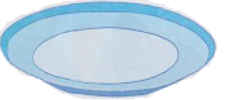 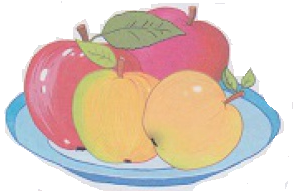 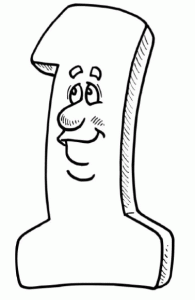 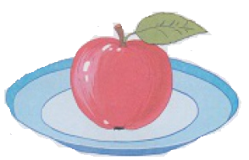 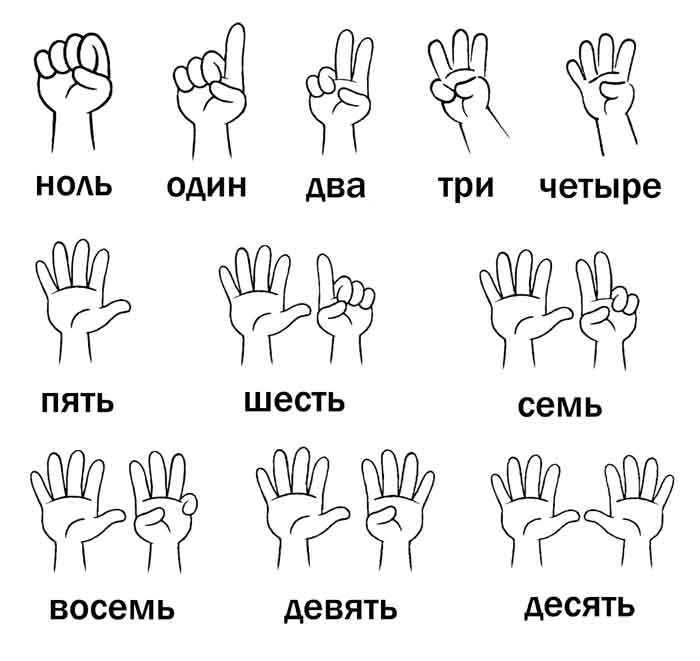 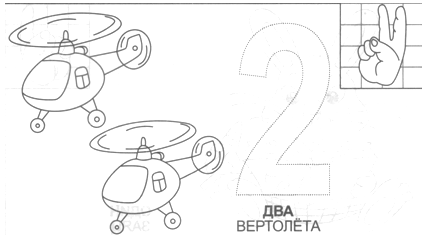 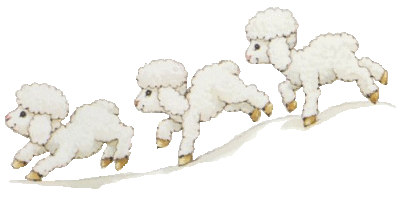 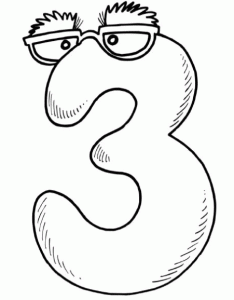 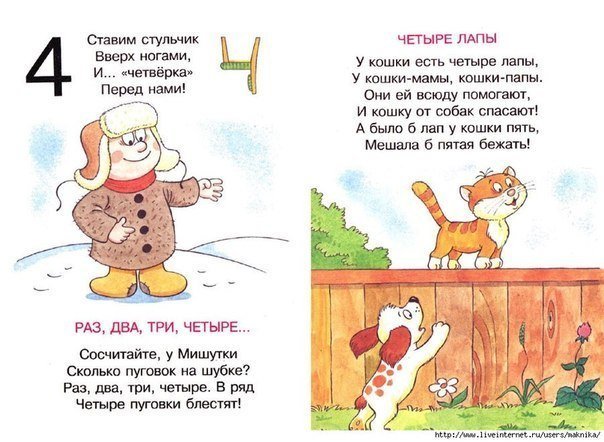 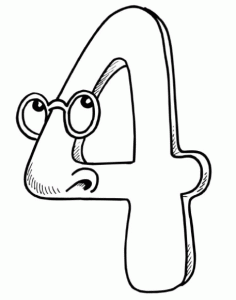 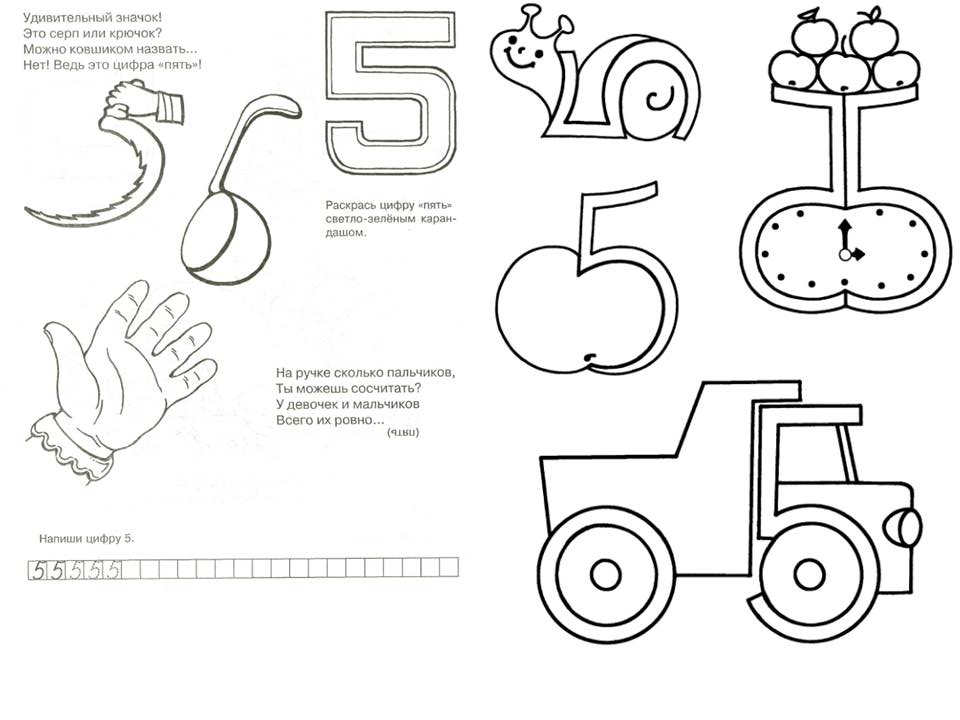 На  ручке сколько пальчиковТы можешь сосчитать?У девочек и мальчиков Всего их ровно…                              (пять)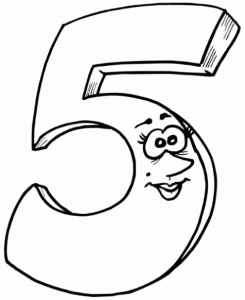 Легко запомнить и понять - 
На крюк  похожа цифра 5. 